Образовательная область «Художественно – зстетическое  развитие» (пластилинография).Тема: «Космос».Цель:
создание творческой работы
Задачи:
- обучать примам работы с мягким пластилином
- развивать любознательность, фантазию и воображение
- воспитывать трудолюбие
- совершенствовать композиционные навыки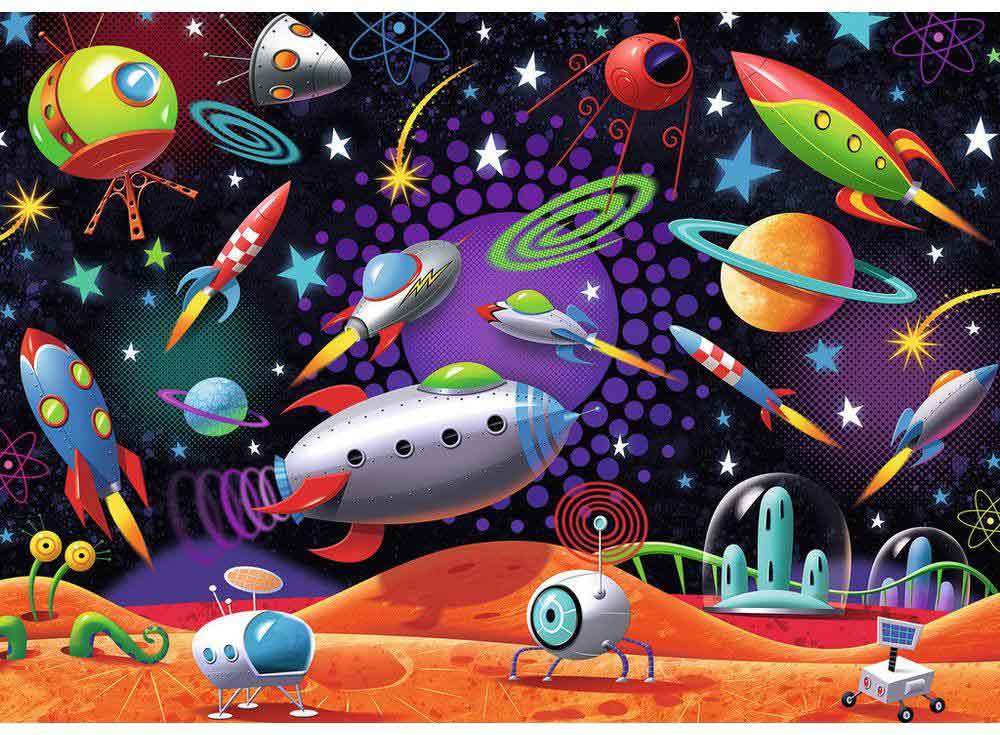 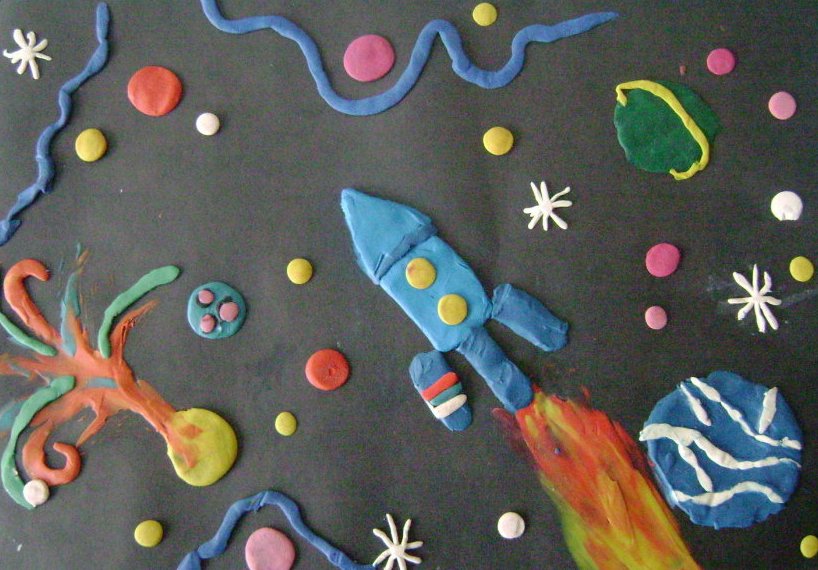 Дидактическая игра «Наша галактика»1  На  этой планете такая жара,Что там оказаться опасно, друзья! (Меркурий)2  А  эту планету холод страшный сковал, Теплом ее солнечный луч недостал. (Плутон)3 А эта планета нам всем дорога, Нам жизнь подарила планета. (Земля)4 К планете Земля две планеты близки. Дружок, имена их скорей назови.(Венера, Марс)5 А  эта планета гордится собой,Поскольку, считается самой большой. (Юпитер)6 Планета кольцами окружена.  И этим от всех отличилась она. (Сатурн)7 А что за планета Зеленого цвета? (Уран)8 морской царь названье той планете дал, Он именем своим ее назвал.(Нептун)1 СОЗДАНИЕ ФОНА
Используя пластилин голубого , синего, фиолетового и черного цвета создаем фон – космическое небо.Наносим длинными мазками сначала синий цвет, затем фиолетовый с черным.Смешиваем их друг с другом либо на плоскости листа, либо перемешивая скручиванием до этого.Начинать можно как с середины листа, так и от его края.Желательно выдерживать одно направление. Как вертикальное, так и горизонтальное или диагональное, оно поможет нам впоследствии создать интересную динамичную композицию, передать движение планет, ракет, летающих тарелок.Завершать создание фона можно выравниванием пальцами или линейкой плоскости работы. А можно оставить живые мазки и не маскировать их.Процесс создания звездного неба достаточно трудоемкая и длительная работа. Даже для воспитанников старшей группы. Поэтому в качестве фона можно использовать картон черного цвета, ламинированный .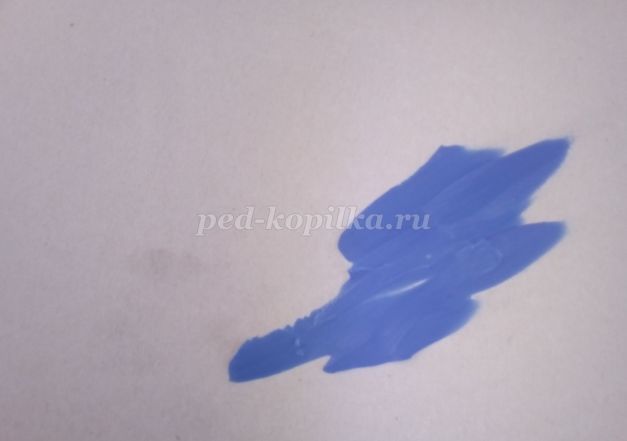 Физминутка«Полет»А сейчас мы с вами, дети, (маршировать)Улетаем на ракете. (потянуться, подняв руки над головой)На носки поднимись, (подняться на носки, руки сомкнуть над головой)А теперь руки вниз. (опустить руки вниз)Раз, два, три, потянись (потянуться)Вот летит ракета ввысь. (кружиться на месте)2 ЛЕПКА ПЛАНЕТ
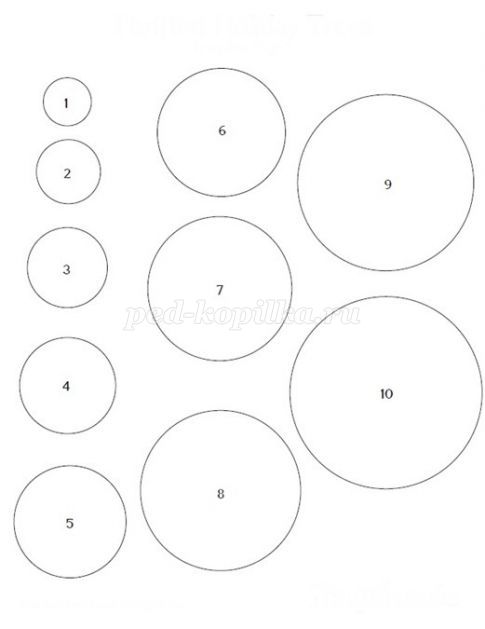 
Пользуясь предложенным трафаретом или другими приспособлениями, обводим и вырезаем круги различного диаметра.3 ЛЕПКА РАКЕТЫ И ЛЕТАЮЩЕЙ ТАРЕЛКИДополнить космический пейзаж можно и техническими средствами,силуэт ракеты и летающей тарелки можно вырезать из ватмана или картона.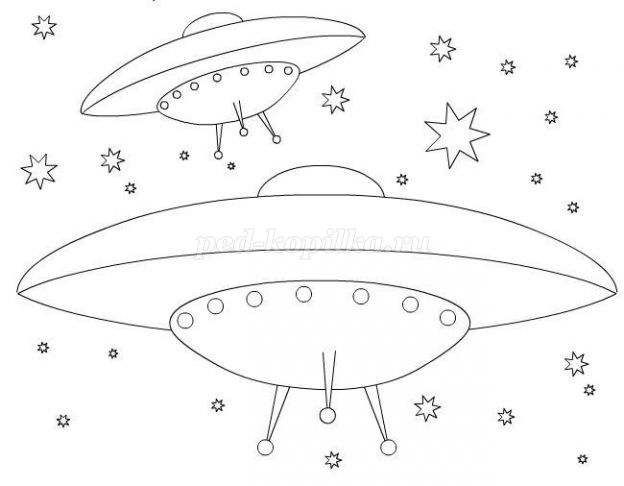 Пальчиковая гимнастика «Космонавт»В звёздном небе звёзды светят(показываем звёзды, пальчики переплетаются)Космонавт летит в ракете(изображаем полёт ракеты: руки вверху соединить)День летит, ночь летит (загибаем пальцы)И на землю вниз глядит (изображаем иллюминатор)